Eliot I. BernsteinDirect Dial: (561) 245-8588 (o)
                     (561) 886-7628 (c)
Sent Via Email: Tuesday, January 7, 2014Captain Carol GreggPalm Beach County Sheriff's Office17901 US Highway 441
Boca Raton, FL 33498-6445RE: 	Case Numbers - #1 (13097087), #2 (13097087) & #3 (12121312)Dear Captain Gregg, Captain Carol Gregg @ Palm Beach County Sheriff (greggc@pbso.org)Dear Captain Gregg, Thank you so much for your patience in listening to my complaints regarding the handling of the cases (13097087), (13097087) & (12121312) filed in 2013 and allowing me the opportunity to present you with supplemental information and evidence so that we ascertain if the PBSO Official Reports were handled correctly and determine if the information in them is factually correct and complete.  This review should including review of the ALL the evidence and ALL the alleged crimes against ALL the alleged perpetrators and clearly explain who and what was investigated and what was not and why.  I will provide a brief background on the cases first and you may note that there are two similar case numbers filed months apart and I am not sure how that happened but I am sure it can be easily rectified and am awaiting for a call back from PBSO to straighten that out.  As these sophisticated financial crimes can be difficult to dissect, I will do my best herein to explain and unravel them and explain how the investigations may have missed key crimes that may lead to a gross miscarriage of justice.COMPLAINT #1 Case Number 13097087 - for Forgery, Fraud, Fraud on a Court, GRAND THEFT, real estate fraud, Fraud on Beneficiaries of the estate, perjury, false official statements and more in regards to the estates of my Mother and FatherThis case was filed and partially involved a series of alleged, and in some instances now proven, FORGED AND FRAUDULENT documents.  The documents were used to Seize Dominion and Control of the Estates of my parents and then begin a series of crimes to loot the Estates of an amount estimated to be about $40 Million Dollars by members of my family and the Attorneys at Law who did the estate plans of my parents.  The Crimes of Forgery and Fraudulent Notarizations Admitted to by Kimberly Moran.Within the series of hundreds of documentary evidence submitted to PBSO were six documents, alleged Waivers done in my siblings and my father’s names that later were learned to have been WHOLLY created through FORGERY and then a FRAUDULENT NOTARIZATION was affixed to the FORGED documents.  One of these documents was FORGED and FRAUDULENTLY NOTARIZED for my Father POST MORTEM and one was done for me without my knowledge or consent.Arrest has been made of a one Kimberly Moran in this case for these six documents, for six separate people that were FORGED and FRAUDULENTLY NOTARIZED and she has Admitted FORGING THEM and FRAUDULENTLY NOTARIZING them as noted in the PBSO Report.  However, despite this proof of Forgery and Fraud, Detective Miller recommend only to the State Attorney she be charged with one count of violation 843 0855 3.  Despite my siblings stating to PBSO that they are OK with their names being FORGED and FRAUDULENT NOTARIZATIONS affixed to documents for them and their deceased Father, these are still 4 more counts of FORGERY and FRAUDULENT NOTARIZATIONS Moran should be charged with that Detective Miller was fully aware of and chose to selectively prosecute.  Finally, I am sure Detective Miller did not get a statement from my Father, whose name was also FORGED and a Waiver FRAUDULENTLY NOTARIZED POST MORTEM for him.  Unlike some of his children who find this OK by them, my Father would have not given consent or approved of a document FORGED and FRAUDULENTLY NOTARIZED in his name that was used in his beloved wife’s estate and used to fraudulently change he and his wife’s last wishes illegally.  Therefore, for this small crime in the larger criminal acts alleged, Moran should be charged with at minimum two counts of Forgery and Fraudulently Notarizing documents, one count for my father and one count for myself.  If the State Attorney (“SA”) wants to reduce the charges that is OK but Detective Miller must put down in his report all the crimes he was aware of, as he incorrectly states he was unaware of any other crimes but those he charged against Moran.  Despite what my siblings said about these crimes being OK by them as indicated in the report and that the documents FORGED and FRAUDULENT in their Father’s name that was illegally used to close their Mother’s Estate were OK by them, this does not negate the fact that these were criminal acts that Det Miller was cognizant of.  Moran nonetheless should be charged with all six counts of FORGERY and FRAUD that she ADMITTED to PBSO committing.  My siblings, who may have all been disinherited at the end by my Father for their torturous treatment of him in the end, as described in my complaint and the evidence submitted, and more specifically two of them who had been disinherited for years, Theodore and Pamela, were trying to force my Father to change his Beneficiaries to include them back into the Estates in the final days before he died.  In fact, it should have sent up RED FLAGS that anyone would be OK with FORGED and FRAUDULENT documents done in their names and their deceased Father’s name and additional investigation should have been warranted for the suspect statements they made to PBSO trying to exculpate Moran from her crimes that directly benefit them and they may be involved in.It should be noted that Spallina made false statements to Det. Miller as evidenced in his report, regarding when he knew about the crimes and this has been explained in my attached Letter dated December 03, 2013 to Det. Miller.  This shows that Spallina knew about the crimes far earlier than he stated to Det. Miller, and was fully aware of the crimes when he was served Court documents by me that exhibited the Forged and Fraudulent documents in May 2013.  Yet, Spallina, my brother and sisters did nothing once they knew of the crimes to report them or Moran to the Courts or Authorities until the day of the September 13, 2013 hearing, when Spallina partially confessed in Court, claiming he was “involved” in the crimes to the Judge as the Attorney.  Further, Spallina perjured himself attempting to claim the documents were not Forged to a sitting Judge, Martin Colin and did not admit to that in Court, instead further continuing the Fraud.  I also gave Det. Miller a listing of the false statements made in that official proceeding, which also showed Spallina lying and concealing from Judge Colin that Moran’s documents were FORGED.  Judge Colin even stated that if someone was to prove FORGERY had taken place in the documents it would change everything and that is why getting the counts against Moran of Forgery is important but also charging Spallina for continuing the Fraud in the Court by false official statements is also important.  Some of those false statements from the hearing can be found @ www.iviewit.tv/20131010MotionCompelFreezeYouHavetheRighttoRemainSilent.pdf .  Detective Miller also thought last week when we spoke that he had charged Moran with Forgery and when I read him the code he charged her with he was surprised to learn that it did not mention FORGERY.   Moran’s crimes do not end with the six documents and in the attached Letter dated December 03, 2013 to Detective Miller clear evidence of Perjury and False Official Statements made in three separate official proceedings by Moran is evidenced therein.  Three conflicting statements to how and why she did the crimes and where her statements directly influenced his Report unchallenged, as he apparently took her story at face value as to why and how she did the crimes.  None of the perjured and false statements were investigated or mentioned in his report, despite the factual and irrefutable evidence of these crimes that was provided to him after reading his report and discovering the conflicting claims made under oath.  Evidence submitted to Detective Miller of several other ongoing crimes appears to have been possibly wholly overlooked and in conversation with him last week, he stated he did not read many of the emails I sent to him as part of his investigation.  This would presume that he did not review the corresponding evidence attached to each email and yet in his report he states the exact opposite, that he had read all the emails and reviewed several hundred documents and found no other crimes.  The Crimes Alleged Against Spallina, Tescher, my brother Theodore and OthersThe FORGED and FRAUDULENT Waivers and OTHER documents then were posited and filed with the Del Ray Beach Probate Court by Attorneys at Law, Robert Spallina, Esq. and Donald Tescher, Esq., of the law firm Tescher & Spallina, P.A., as part of a larger Fraud on the Court and true and proper Beneficiaries to seize Dominion and Control of the Estates.  Combined with Moran’s documents they were all used to illegally seize Dominion and Control of both my Mother and Father’s Estates by giving within them fiduciary controls to Tescher, Spallina and my brother over the Estates.  Using this series of documents, some done by Moran and some done by others, the Estate of my Deceased Mother was closed illegally by my Deceased Father, as if he were alive and serving the documents on the Court as the Personal Representative/Executor when he was factually dead at the time.  These documents filed with the Court occurred during the period of September 13, 2012 (his DOD) to January 03, 2013 four months after he was dead.  These documents were all filed for him POST MORTEM with the Court, as if he were alive and in some of them he is giving sworn statements in the present under penalty of perjury, as the acting (while dead) Personal Representative/Executor at the time.  These documents were posited with the Court by Tescher and Spallina illegally for him while dead and knowingly fail to notify the Court he was dead and elect Successors and this represents a whole host of additional and separate Felony Crimes, above and beyond those of Moran that Detective Miller had Prima Facie evidence of.  The documents filed for my deceased Father as if he were alive and serving as the Personal Representative/Executor include but are not limited to, the following:  official documents filed with the court and Acts Done While Simon “Served” Illegally as Personal Representative While DeadOn 24-0ct-2012, Simon while deceased acted as Personal Representative and filed an AFFIDAVIT/STATEMENT RE: CREDITORS, filed by Tescher and Spallina as if Simon were alive and submitting the document as an Affidavit on this date of October 24, 2012.  Petitioner alleges that this document is FORGED and FRAUDULENT.  This document was alleged signed on April 09, 2012 and not deposited with the Court until October 24, 2012, after his date of death.  Spallina files the document for a dead Personal Representative Simon, knowing he was dead at the time he was making the statements to the court and that Simon could not serve anything legally at this time.  Further, as was learned in the September 13, 2013 Hearing, Spallina and Tescher failed to notify the Court that Simon was dead and could no longer “serve” as Personal Representative and that this was done with intent and scienter as part of the larger fraud being committed.  On 24-0ct-2012, Simon while deceased acted as Personal Representative and filed a PETITION FOR DISCHARGE, filed by Tescher and Spallina as if Simon were alive and submitting the Petition on this date alive and in the present.  Where almost all of the alleged statements made by Simon under penalty of perjury in this Petition are false no matter what date it was signed or filed.  The perjured statements by Simon in this document make it further suspect on the date the document is allegedly signed on April 09, 2012, months prior to positing it with the Court on October 24, 2013 when Simon was already dead.  Petitioner alleges this document is Forged and Fraudulent, as there are many problems with the voracity and factual accuracy of the statements made by Simon in the Petition, as virtually every statement made under penalty of perjury on that date of April 09, 2012 when he allegedly signed the document are proven untrue.  One instance of these alleged perjurious statements is that Simon allegedly claims in the Petition that he has all the Waivers for the Beneficiaries and Interested Parties, yet his daughter Jill Iantoni (“Iantoni”) did not sign and return a Waiver until October 2012 after Simon was dead.  How therefore could Simon claim in April 2012 that he had all the Waivers at any time when he was alive, as Iantoni never returned hers while my father was alive?  At no time while living did Simon have all the Waivers and this document appears wholly Forged and Fraudulent or Simon was committing major perjuries in his sworn, under penalty of perjury, claims in the estate documents of his beloved wife’s estate.  Spallina and Tescher knew Simon never had all the Waivers while alive, as Spallina after he was deceased was desperately concerned that Iantoni had not sent her Waiver and the Estate of Shirley was never closed prior to Simon’s death.  Yet, despite knowing the statements contained therein were false, Spallina filed this perjurious Petition for Discharge with the Court, for Simon as Personal Representative when he knew he was dead.On 24-0ct-2012, Simon while deceased acted as Personal Representative and allegedly filed a WAIVER OF ACCOUNTING AND PORTIONS OF PETITION FOR DISCHARGE; WAIVER OF SERVICE OF PETITION FOR DISCHARGE; AND RECEIPT OF BENEFICIARY AND CONSENT TO DISCHARGE, allegedly filed by Simon on October 24, 2012 POST MORTEM with the Court, again acting as Personal Representative while factually dead.  It is alleged that this is a FORGED and Fraudulent document created Post Mortem for Simon and was never filed and docketed with Judge Colin’s court while Simon was alive, as this document filed Post Mortem was rejected as it lacked a NOTARIZATION per this Court’s rules.  Simon, filed all six Waivers on this date as if alive and serving as Personal Representative.On 24-0ct-2012, Simon while deceased acted as Personal Representative and filed a NON-TAX CERT /RECEIPT/AFFIDAVIT of No Florida Estate Tax Due filed by Tescher and Spallina as if Simon were alive and acting as Personal Representative while deceased.  Again, this document is posited with the Court by Simon acting as Personal Representative on Oct 24, 2012 POST MORTEM.  That this may in fact be evidence of Tax fraud as it was then filed with The Florida Department of Revenue by Tescher and Spallina, which may be evidence of Mail and Wire Fraud as well.On 24-0ct-2012, Simon while deceased acted as Personal Representative and filed a PROBATE CHECKLIST and allegedly this Closing Document is Dated Feb 15, 2012 but not filed until October 24, 2012 when again Simon is still dead.  The document is filed by Spallina and docketed with Simon listed as Personal Representative on the date the document was filed with the Court on October 24, 2012 when Simon was dead, yet it was signed and filed by Spallina with Simon listed as acting Personal Representative.  This PROBATE CHECKLIST closing document is dated February 15, 2012 almost a year before it was used to close the Estate on January 03, 2013, yet it is not docketed by the Court until October 24, 2012.  Further, this Checklist done in February 2012, filed on October 24, 2012 and used to close the Estate almost a year later in January 2013 is void as it is not a properly completed Checklist at the time it was filed on October 24, 2012 as required by Probate Rules and Statutes.  The Checklist is wholly missing docketed items filed from October 24, 2013 forward and therefore the Petition to Discharge filed October 24, 2013 and according to FL Probate Rules and Statutes shall not be reviewed by the Court.  This was an intentionally incomplete Checklist, which purposely hid the Waiver documents filed and other fraudulently filed documents from the Court and the Beneficiaries.  All documents filed with the Court are required to be on the closing Checklist used to close the Estate in January 2013.  Further, Spallina, knew no successors PR’s were elected to the Estate and that Letters were not issued to a successor personal representative after Simon’s death.  Therefore, Spallina signing and filing the document as Attorney for my father in this document were done knowingly for a dead Personal Representative/Executor as Spallina listed Simon as the PR on this Checklist he filed with the Court on October 24, 2012.  All the while Spallina and Tescher failing to notify the Court their client was dead on this date and therefore could not be the Personal Representative filing this document or the many others they filed POST MORTEM for him as if alive.On 19-Nov-2012, Simon while deceased acted as Personal Representative and filed an alleged replacement and BRAND NEW SIGNED AND NOTARIZED, WAIVERS OF ACCOUNTING AND PORTIONS OF PETITION FOR DISCHARGE; WAIVER OF SERVICE OF PETITION FOR DISCHARGE; AND RECEIPT OF BENEFICIARY AND CONSENT TO DISCHARGE.  PROBLEM IS THAT MY FATHER’S WAS SIGNED FOR HIM THROUGH NOW PROVEN FORGERY AND THEN FRAUDULENTLY NOTARIZED FOR HIM AND ALL DONE POST MORTEM AND ON A WHOLLY CREATED FROM WHOLE CLOTH DOCUMENT DONE BY MORAN.  That this was a NEW Waiver filed again by Simon acting as Personal Representative while dead to replace the Waiver that was filed with the Court on October 24, 2012 when he was dead and which was rejected on November 06, 2012 by the Court.  The New and Improved Waivers then amazingly were notarized in November 2013 for Simon while he was still dead.  Yet the Notary Moran pre dated her Notary Statement to April 09, 2012 to match the prior document dated April 09, 2012, even though it was alleged signed and notarized sometime in November 2012 after the Court sent it back demanding a new notarized Waiver from the deceased Simon and others.  This new Waiver was Forged for and Fraudulent Notarized for a dead man and it uses dates in the past as if in the present and was filed with the Court for Simon illegally for him while acting as Personal Representative while dead.  Simon filed five other WHOLLY FORGED AND FRAUDULENTLY NOTARIZED WAIVERS for his five children on this date while dead.  ALL FORGED and FRAUDULENTLY NOTARIZED from scratch by Moran and filed by Tescher and Spallina for Simon acting as Personal Representative as if he were alive, now in November 2012 two months Post Mortem.  Still Spallina and Tescher never notify the Court Simon was dead and legally elect a Successor Personal Representative to replace him and close the Estate legally.On 03-Jan-2013, Judge Colin signed an ORDER OF DISCHARGE that in part states, “On the Petition for Discharge of Simon Bernstein as personal representative [meaning according to Judge Colin in the September 13, 2013 hearing Simon in the present as alive on the date Judge Colin is signing the Order on January 03, 2013 when Simon was deceased] of the Estate of Shirley Bernstein, deceased.”  That the Order of Discharge’s date is also scratched out on the document and changed from January 3, 2012 to January 3, 2013 and the handwritten change to the date has no marking or initials of who altered the document, which will need to be clarified through deposition of all those involved in the documents preparation and filing with the Court, including but not limited to, Judge Colin who approved the document and signed it.On 03-Jan-2013, Judge Martin Colin signed a FINAL DISPOSITION SHEET in part based in part on FORGED AND FRAUDULENTLY NOTARIZED DOCUMENTS to close the estate of Shirley, in part on a Checklist that was not proper, in part on a Petition for Discharge that fails, in part based on FORGED AND FRAUDULENT DOCUMENTS and more, which culminated in the Estate being reopened.The crimes exposed in Court of using a dead person, my father, as if alive to commit a Fraud on the Court and Fraud on the Beneficiaries was committed by Tescher and Spallina and appears overlooked in Detective Miller’s Official Report, when he makes the most damaging and factually incorrect statement that he saw no evidence of any other crimes than those he was recommending to the State Attorney against Moran.  Det. Miller never mentions anything about investigating the main culprits who Moran worked for, Spallina and Tescher, who directly supervised her and who are wholly responsible actions under Florida law.  Nor does he appear to have investigated Spallina and Tescher for any of the crimes alleged against them.  Despite Moran’s claims and Spallina’s claims to Det Miller that she acted alone and which he took at face value apparently with no verification under deposition or other requisite fact checking of the guilty parties statements, despite his having evidence that Moran perjured her statements to three state investigatory agencies and none of this is put into his Report.  The crimes of Fraud on the Court, Identity Theft of a Deceased Person and Fraud on the Beneficiaries, are wholly separate crimes than the crimes committed by Moran.  Det. Miller had ample evidence that Spallina and Tescher had committed these crimes and yet he does not mention a word in his Report about these crimes and if Spallina and Tescher were investigated or anything. Therefore, before anything is swept under the rug as part of his investigation of Moran’s limited crimes, I need to ascertain what Detective Miller investigated exactly and what crimes he is exonerating any party from, including but not limited to, those that were alleged against Tescher, Spallina, my brother Theodore and others involved.  All of the other crimes alleged that Moran’s documents partially enabled that I reported to Det. Miller and provided evidence for are wholly excluded from his Report, which myopically focuses only on Moran and the Forgeries and Fraudulent Notarizations she did and thus the Report misses the forest from the trees.  Moran is not the prime suspect I complained about and handled only a fraction of the documents used in the crimes alleged.  Again, the documents are minor in the list of crimes that were further evidenced to Det. Miller and merely aided Tescher, Spallina and Theodore in illegally seizing Dominion and Control of the Estates to then commit a plethora of other crimes to loot the Estates of an estimated $40,000,000.00 million dollars or so.  Detective Miller states that he reviewed over 500 documents regarding the case and did not see other crimes.  In regard to that statement I would like a report detailing each and every document he reviewed, all the evidence submitted that he tested for each alleged crime and the reason he dismissed each particular crime and who the suspects were that he is attempting to exonerate and from what crimes.  Det. Miller made it clear to me last week that he did not review all the evidence and emails I sent him and therefore we need to make sure each crime, each perpetrator of the alleged crime and the corresponding evidence were investigated before attempting to be dismissed in his blanket statement that he saw no evidence of other undefined crimes.  Did he see no evidence of other crimes than those of Moran or is speaking to all the other crimes presented to him in his Report against the others involved?  If so that will need to be made crystal clear in the review of his Report so as not to let others off the hook without investigating them and possibly obstruct justice against them or preclude future investigations interfering with my due process and procedure rights.  The clarification in his Report is important before sentencing of Moran as the crimes presented to Det. Miller involve crimes of other more central conspirators, Tescher, Spallina and my brother Theodore, and this statement that he saw no other crimes could lead to a vindication for them as from his report they could infer they were exonerated and free from further investigations of the same matters.  The false statement that no other crimes were seen by Det. Miller would be a gross miscarriage of Justice if allowed to prevail, as it is based on misleading and false statements in the Report, as further evidenced in my December 03, 2013 Letter attached herein. In fact, when asked about the crimes of Fraud on the Court, Identity Theft of my Deceased Father and more and charging those involved he stated that he spoke to Judge Colin and that it would be up to him to file charges against them and if he did not, there was nothing he could do further.  When I explained that despite what Judge Colin did with his evidence of Fraud on his Court, Fraud, Identity Theft and more that I still wanted to file Felony complaints for the crimes discovered in the hearings, as they were committed directly against my deceased Father and me by others, not Moran.  Det. Miller stated he would not intake them and charge them and became rather hostile at me, reiterating that only the Judge could do this as he had basically superpowers and his hands were now tied.  When I stated that if the Judge failed for any reason to report the crimes, I wanted him to have PBSO counsel state that I would not lose my possible rights to pursue them through a loss of my Statutes of Limitations for failing to file timely and Detective Miller failed to have counsel answer my request and has left these crimes completely out of his Report.  It appears the suspects were not investigated for these crimes and that Judge Colin has not reported the crimes he has knowledge of and I would like a response to these questions I raised in writing as requested so as not to have justice obstructed and my rights further interfered with.  Factually, Det Miller did not enter any of these crimes into his Report, even as a footnote, or anything regarding his calls with Judge Colin and it appears he investigated none of it and again we must clarify the who and what he investigated and what he did not.In an Order by Judge Colin he stated that he would not be reviewing documents  “SERVED” by my father while he was legally acting as Personal Representative and served them on the Court while alive.  At the time of the Order, I had not complained of any of those documents, as I too thought they were filed legally by my father while alive.  However, Judge Colin DID NOT exclude the documents that my Father DID NOT “SERVE” while he was alive, which were illegally filed for him as if he were alive by Attorneys at Law Tescher & Spallina, who knew at the time my Father was dead and therefore could not legally “SERVE” in any capacity documents with the Court.   These documents and the additional crimes involved in using a dead man’s identity to Fraud a Court and Fraud Beneficiaries of the Estate must be investigated as part of these proceedings before the whole case against everyone is attempted to be closed, after review of Moran’s crimes only.  The language in the Report could possibly exonerate others without any investigation of them or the evidence submitted against them tested and this exoneration would be based on materially false statements made in the Report.  All of these crimes are related to the same nexus of events to steal approximately $40,000,000.00 of assets and involve a much larger group of people accused of many other crimes.  Thus, the Report needs to be reviewed now by independent reviewers detailing the specifics of each crime and each suspect investigated by Miller and who and what this blanket exoneration is meant for and what crimes are being referenced as it is wholly unclear in the report.  I have asked for this detail in my Letter of December 03, 2013 to Det. Miller and other correspondences he admittedly did not review and he has refused to respond formally and in writing as requested to my Letter so that no mistakes or misunderstanding are made and my rights not interfered with further.  Detective Miller failed to note many crimes in his Report although he had absolute evidence of the crimes, including Judge Colin’s statements in Court at a September 13, 2013 Hearing whereby he stated that he had enough evidence at that time to read the Attorneys at Law and my brother their Miranda rights, twice.  These warnings coming after Judge Colin learned of the Fraud in and upon his Court, Identity Theft of a Dead Person, Fraud committed against Beneficiaries and more.  These crimes committed NOT BY MORAN but instead, by OFFICERS OF HIS COURT, Spallina, Tescher, Mark Manceri and my brother Theodore.  Judge Colin did not issue this warning to Moran for her crimes and she was not even present at that hearing and he directed his claim he had enough to read them their Miranda’s directly and specifically to Tescher, Spallina, Manceri and Theodore for the larger Fraud discovered in the hearing.  Judge Colin when asked by Manceri if he meant him as well being read his rights, was on the second warning excluded by Judge Colin.  However, after reviewing the Transcript of the September 13, 2013 hearing I prepared my Motion to Clarify and Set Straight the Record as evidenced already herein, evidenced to Det Miller that there were many false and misleading statements made to the Court by Manceri, Spallina and Theodore, involving even more criminal acts, including inferring the Waivers were not Forged when directly confronted by Judge Colin and none of them came clean in efforts to further conceal the crimes they were involved in.   Tescher and Spallina further intentionally and with scienter failed to notify the Court that they were filing documents with a dead Personal Representative as if alive, instead of just notifying the Court he was dead and electing a new Personal Representative/Executor.  Tescher and Spallina concealed my Father’s death from the Court as they need him alive for their larger fraud to work, as my father needed to be alive when he closed the Estate of my Mother so that he could then allegedly change the Beneficiaries of her Estate while alive.  The problem was that my father was dead and her Estate was not factually closed while he was alive and no changes were made by my Father while alive and so these cleverly architected frauds was made to appear that he closed the Estate while alive and that he then made the Beneficiary changes to her Estate while alive.  Thus, why all the documents that were submitted for investigation that were used in this scheme have a mass of legal problems and defects in their creation and execution and appear fraudulent and legally deficient.  Spallina and Tescher then attempted fraudulently to change the Beneficiaries of the Estate of my Mother and my Father with other documents in the series that were filed POST MORTEM in my Father’s Estate.  These documents are being challenged for a number of legal and criminal grounds in the creation of them and docketing of them with the Court by Spallina and Tescher, including but not limited to, an ALLEGED Will and an ALLEGED Amended and Restated Trust.  These documents alleged to change the Beneficiaries were signed only days before my Father died and while under extreme emotional and physical duress and were not posited with the Court until after his death.  Did Detective Miller investigate these documents and all those involved in the creation and execution of them?  This to needs to be clarified in particular in the review of his work and the possible correcting of his Report so that one may not think these crimes were investigated when they were not and obstruct justice of them being investigated and prosecuted properly in the future.The entire series of documents, those of Moran and some done by others, were all filed illegally by Tescher and Spallina with the Court under Judge Colin and Judge David E French and were used to seize Dominion and Control of the Estates illegally and then begin a series of other alleged crimes to loot the Estates.  These crimes, include but are not limited to, allegations of Theft of Assets (a new report has been filed with PBSO), Insurance Fraud (involving Spallina and Moran), Fraud on a US District Court (Case No. 13 cv 3643 NORTHERN DISTRICT COURT ILLINOIS EASTERN DIVISION), Real Estate Fraud, Fraud on the Del Ray Beach Probate Court, Fraud and more.  That the following email exchange between two Attorneys at Law, Marc R. Garber, Esq. of Philadelphia and Christine Yates, Esq. of Florida  regarding the activities of Spallina and Tescher in these matters, which was presented to Det. Miller, certainly should have been cause to further investigate these attorneys and contact the authors of the letters regarding their claims.  Yet, again it does not appear anything was done with the information by Detective Miller despite it coming from OUTSTANDING members of the legal community.From: marcrgarber@gmail.comTo: cty@trippscott.comSubject: RE: Bernstein ‐ E/O Shirley Bernstein & E/O Leon Bernstein: FW: Bernstein ‐ E/O Shirley Bernstein &E/O Leon Bernstein: StatusDate: Thu, 13 Jun 2013 11:02:40 ‐0400Christine:I had difficulty sleeping, as I was sorting through our conversation. What troubles me has troubled me in prior situations. Spallina is not the first "bully lawyering" situation I have seen or heard about. "If you scream loud enough and pound the table hard and often, the other side will cave". It troubles me that many times this approach works. Sometimes it becomes a fee and time matter, other situations result in the good lawyer becoming tired of dealing with "hard headed" uncompromising opponent. I have heard some people actually seek out a bully lawyer for these reasons. The reasons include the fact that they win using this approach. Further, and as you implied, with all the time you expended, Spallina gave us very little, in terms of everything; from documents to involvement in the administration.It truly troubles me that Spallina continues to spin his web of deceit, and I believe this conduct is further circumstantial evidence that "something is very wrong". I am very glad Eliot filed whatever he filed and I do hope he prevails. I also hope Spallina is removed and perhaps punished for all he is doing. It also troubles me that once he learns of your withdrawal, Spallina will celebrate his victory. If I was licensed in Florida, I would take this on pro bono. Simply out of principal, and I would make certain a probate judge learns of Spallina's behavior. Unfortunately, I am not a Florida lawyer. If Eliot is able to get his motions before a probate judge, I hope he asks and you agree to testify as to how Spallina treated you. A judge may take real notice of that testimony.Thanks,MarcFrom: Christine Yates [mailto:cty@TrippScott.com]Sent: Friday, June 7, 2013 11:57 AMTo: 'Eliot Ivan Bernstein'; 'Eliot Ivan Bernstein'Cc: Ibis A. HernandezSubject: Bernstein - E/O Shirley Bernstein & E/O Leon Bernstein: StatusEliot and Candace, first I am glad that you are feeling better Eliot.I have made no progress with Spallina in regards to obtaining documents and in my last call with him and Mark Manceri, Mr. Spalllina reiterated his position that the mortgage on the property you are currently residing in was what your father wanted, and that any information regarding the trust of your father would have to be addressed to your brother as trustee.At this time, in order to receive the information you want, I believe you will need to institute legal proceedings against the estate and trust. Since a new course of action will need to be undertaken, at this time, I will be withdrawing as counsel for your children, and believe that you should now hire separate litigation counsel for them. I will be happy to assist your new counsel in providing them with any information and thank you for the opportunity you gave me to assist you.110 SE Sixth Street, Suite 1500Fort Lauderdale, FL 33301954-525-7500Christine T. YatesDirectorDirect: (954) 760-4916Fax: (954) 761-8475cty@trippscott.comDetective Miller also forced me to file separate cases now for other crimes ongoing and this seems bizarre since they are all related to this complaint and we would not want someone to claim in a new case that the crimes were already investigated and dismissed by Miller and thus deprive me of due process and procedure.  Again, why we need to be crystal clear on what crimes were investigated, who was investigated and what his specific determinations were for each before anyone is sentenced for anything.  These matters must also be clarified for the State Attorney, as their prosecution is based in part on the statements made in Miller’s report and it is unclear at this time if they have investigated any other crimes or people involved in the other alleged crimes, other than those of Moran.  The SA might not have investigated these other crimes and the perpetrators of them based on what was claimed by Miller when he stated he saw no evidence of other crimes, a claim made despite his having ABSOLUTE PRIMA FACIE EVIDENCE of other crimes committed by other people.  I will be asking the State Attorney to clarify as well for the record just who and what they investigated and if it was only Moran’s crimes so that we may be clear on what and who is being prosecuted and what and who are being exonerated specifically.  This clarification is further necessary as Detective Miller refused to review certain emails sent to him regarding evidence against Spallina and Moran, including but not limited to, a FALSE INSURANCE CLAIM they filed together and where the carrier DENIED the claim outright.  In this Insurance Fraud Spallina claimed that he was the “Trustee” of a lost and missing insurance trust for my Father that he claimed in several correspondences that he had never seen or possessed. Whether or not the insurance fraud is under PBSO jurisdiction or not, it presents dramatic new evidence of FRAUD that both Spallina and Moran are directly involved in, regarding the same nexus of events and is absolute cause for further investigation of not only Moran but everyone else complained of in my complaints.  The insurance fraud also exposes my brother Theodore in Fraud, as once the claim was DENIED by the carrier, my brother Theodore then filed with a Federal Court a Breach of Contract suit claiming he was now “Trustee” of the lost and missing trust, not Spallina who filed the claim as “Trustee.” In fact, my brother was suing on a claim denied by the carrier with Spallina as Trustee, again both of them acting in unauthorized fiduciary capacities in efforts to convert assets of the estates illegally, where my brother Theodore and sister Pamela would be excluded from the benefits if they were paid to the Estate of my father and so they executed this fraudulent scheme.  No executed trust or executed copies of the trust were attached to the lawsuit as they are claimed to be wholly missing and Theodore failed to notify the Court that Spallina was not the Trustee when he claimed to be, suppressing this information.  In fact, Jackson National Insurance company in their counter complaint claimed that Theodore was advised by counsel prior to filing this baseless suit that he had no basis or authority to file it.  A further claim by the carrier in response to questions asked by Theodore in pleadings further illustrates something is rotten in Rotterdam, they state to every question, “ANSWER: Jackson objects to the requests because an executed copy of the Trust has not been produced, and thus to the extent any finding is subsequently made that the Trust was not established and/or is not valid, it will not have been a proper party plaintiff to this suit, including propounding these requests. Regardless, even if the Trust is established, Ted Bernstein, upon information and belief, is not the proper trustee of the Trust, and therefore he does not have standing to pursue this matter on behalf of the Trust, including propounding these requests.”I provided information to Det. Miller that documents were also illegally removed from the Estate of my Father on the night he died by Rachel Walker and given to my brother who had no legal authority to remove documents from the Estate.  These documents were witnessed by others and Walker and contained a mass of Estate Documents and where now claims are made that there are missing insurance contracts and trusts and again cause for further investigation.  That again, this crime attempts to abscond with an insurance policy where Theodore and Pamela would directly benefit to the detriment of other beneficiaries of the estate and was orchestrated without notice of certain beneficiaries and others with interests in the Estate and Policy.  When there is no beneficiary under Florida law the proceeds are paid to the estate of the insured and not to a trust that does not exist and were no one could be proven to be Trustee, neither my brother Theodore or Spallina and despite what they claim they think the beneficiaries are, which include themselves, without a document and legal beneficiary the law is clear and why the Insurance Carrier apparently denied the claim in the first place.  I believe the carrier may have also begun investigation of these claims.Suddenly, the story of the one off crime of Moran made by herself for a variety of conflicting reasons she claimed to Det. Miller and others becomes wholly worthless, as she and others are now involved in other alleged crimes where solid evidence exists making all of this ripe for further investigation.  Further investigation is also warranted in light of the perjurious statements and false official statements made by Moran, Spallina and Theodore, which indicate a need to find out the truth and base nothing further on anything they may say or do without fully investigating the voracity and truth of their claims. Yet, despite all this information Det Miller did nothing investigative regarding all of this, even after learning of Fraud and Forgery he just accepted their statements as to what happened and did not seize or subpoena original records of Tescher and Spallina, take depositions or even contact witnesses I provided.  Witnesses that include but are not limited to, a medical psychological professional of Simon’s he was seeing relating to the problems he was having with his children, Simon’s close personal friends and other injured victims of these crimes and instead Detective Miller just took the accused parties word and account of events and put it straight into the flawed Report with absolutely no fact checking.  Further, Det Miller never came back to me to re-interview me to allow me to contest or refute or clarify the assertions made by those he interviewed prior to completing his Report.This would seem the exact opposite of what procedural law and good investigative work would require, as when there is smoke there is fire and where there is PERJURY and FALSE STATEMENTS there is more.  So why the rush to pin one crime on Moran and rush to a possible injustice to the victims of the real crimes occurring and refusal to look at or document evidence showing so much more crime by others?  Again, we must make sure we know exactly what Det Miller investigated and what he did not and whom and how he investigated each crime and insure the SA is clear on this as well before sentencing of Moran.  These are all reasons the sentencing should be delayed of Moran while these matters are further investigated now by your office and internal affairs and we determine exactly what crimes were investigated and who was investigated for them and then clarify and correct any inaccuracies in the Report.  Therefore, I would like all of these issues addressed herein and in my December 03, 2013 letter in writing by your offices, in specific and before any sentencing is done of anyone, unless the sentencing is specifically and only for the crimes alleged against Moran, which are a fraction of the total crimes alleged in the big picture.  If only Moran and her crimes are involved in the investigation and sentencing then we can begin the process of filing separate complaints or new complaints for all the other crimes that were alleged and evidenced to Detective Miller but that apparently he failed to investigate.Also in seeking to have a phone meeting with Detective Miller regarding my Letter of December 03, 2013 and more, I asked to have a lawyer present on the call who had some questions and to insure accuracy of what was transpiring and he refused to allow me to bring them into the call and stated I was not allowed that privilege as a Victim.  When asked what statutes or procedures he was making this decision on, he grew angry me and I asked to speak then to his superiors, which then elevated to your office and I would like to know why I cannot have a lawyer present with me when meeting with PBSO as the Victim of a crime.Finally, I would like Detective Miller’s Report reviewed and conducted by all new fresh investigators, as I fear that the conversations with Judge Martin Colin may have influenced the course of the investigations already.  I have just pled for the Disqualification of Judge Colin in the case, as the FORGERY, FRAUDULENT NOTARIZATIONS, FRAUD ON THE COURT and FRAUD ON THE BENEFICIARIES were all committed IN AND UPON HIS COURT, by OFFICERS OF HIS COURT, that he is responsible for and centrally involved in and at minimum he and his Court officials will be fact and material witnesses, which conflict him from further adjudicating the case.  Further, Judge Colin may have incentive to bury this all up instead of opening it all up to the questions of how and why and who committed these crimes and did anyone at the Court help them, etc., as this will certainly be a high profile case that took place under his nose.   These adverse interests and conflicts should have caused his own voluntary disqualification once he knew that Officers of his Court had committed the crimes.  Yet, he continued not only to handle the case but allow the Attorneys at Law to continue to file pleadings and move the Court and this is in opposite of Judicial Cannons and Law that require him to report this illegal activity of Officers of His Court to all the proper authorities.  This failure to report the crimes or do anything about them at all, even after he had enough evidence to Warn Miranda right readings to the Attorneys at Law may impart a desire to Cover Up the matters before the matters are exposed that may negatively affect his Court.  The failure to report these crimes and demand further investigation may also need to be investigated but either way Judge Colin and his Court are now centrally involved in the crimes, whether intentionally or not and that will have to be investigated and litigated out further.  Complaint #2 – wrongly assigned Case Number 13097087 – THeft of assets worth between $600,000-900,000.That on December 23, 2013 on the advice of Detective Miller I filed a new criminal complaint for Theft of Assets from the Estates, including approximately $600,000.00 of Jewelry, a Bentley automobile and more that were all not included on the inventory of my Father and Mother and just disappeared into others possession with no accounting.  This complaint was supposed to be issued a separate case number as requested by Detective Miller but it appears it may have fallen under the first complaint above and calls have been made to Deputy Sam Raineri #5189 to clarify how he input the case and if there is a new number, as nobody has contacted me in several weeks.  You can see that if we had sentenced Moran the other week when it was first scheduled we would be back here to investigate the new crimes she and others are alleged to have done and would then have to reopen these matters to see if Detective Miller had investigated them or not, as it appears he only investigated the limited crimes of Moran.Complaint #3 - Case Number 12121312 wrongly docketed complaint that should have been filed as alleged attempted murder of simon bernstein through poisoning.That on the morning of my Father’s death, only hours later, PBSO officers were called to my Father’s house by my brother Theodore who controlled the process for an alleged possible poisoning of my Father, which he and my sisters, Lisa, Jill and Walker all gave accounts that they thought he was murdered by his companion Maritza Puccio Rivera.  The morning my Father died on September 13, 2012, when I arrived at the hospital after being contacted by the hospital to return immediately because my Father who was listed as stable when we left him hours earlier was having seizures and being resuscitated, I was refused entry to the ICU.  The hospital had sealed off his room and blocked the entry way because someone claimed to them that Simon had been murdered by poisoning, allegedly by Puccio.  Puccio had been sleeping in the room with my Father that night and by the time I arrived she had already been escorted out to the waiting room and was denied access to him as he laid dying.  I was allowed in after several minutes waiting while my Father lay dying until security that was dispatched arrived but it was already too late despite best efforts to revive him.Threats were made to Puccio by my brother at the hospital (and all this information was given to Det. Miller) that she better be gone from my Father’s home or else and when I arrived at his home she was frantically packing afraid of my siblings and the threats made to her and left in the middle of the night without most of her personal possessions.  Truly, this all seemed surreal at the time, especially where Puccio had no interests in the Estate that we know of and thus a motive seemed lacking.  During the interview by PBSO at the home, claims were made by Walker and Theodore that they thought Puccio was drugging him and switching pills with unknown substances with his regular medication and may have poisoned him through this ploy.  The detective then counted one bottle’s contents out of thirty or so that were brought out of the house to him of pain medication in front of Walker, Theodore and I.  He stated after counting them that he determined that the number of pills in the container appeared correct and so he did not think anything looked to suspect.  Walker protested with him that there were other bottles of pills that he was not inspecting and none of the other bottles were inspected and amazingly and to my surprise none of it was booked into evidence to check to see if the pills in the bottles were actually what was claimed to be in them.This incident was listed in the Official Report as a call for a “395.3025(7)(a) and/or456.057(7)(a} Medical information” and I am wholly unclear how either of these applies to what the Officers responded to.  I was amazed by the lack of care and securing of evidence in the matter and my brother informed me that his friends would take care of these matters at the higher up levels at PBSO later and this was just an initial intake.  I repeatedly asked Theodore and Spallina in the following weeks what was going on with the PBSO investigation and the Coroner’s examination that Theodore also instigated and controlled.  Detective Miller informed me that a Coroner’s report was available and when I read it I found that it too did not make sense and appeared factually incorrect.  I have contacted the Coroner directly regarding the information in his report and to determine if in addition to a drug toxicology, a poison toxicology was done considering the allegations made to PBSO and others of poisoning of my Father.  Despite repeated requests from the Coroner for information he has not responded yet and this is further cause to not rush to justice in the Moran case.Requests to PBSO regarding the three separate casesCaptain Miller you asked that I put in writing a list of what I wanted accomplished in the review of these cases by your offices to make sure everything went by the book.  First off, I would like a written response to my formal written Letter dated December 03, 2013 addressed by a non-conflicted party that was not involved at all in the prior investigation that may have been comprised for a number of reason described herein and in my previous Letter.  I would like each crime listed that was alleged and reviewed and what materials were reviewed and who was reviewed and how determinations were made and if additional information is required or if it is being dismissed as part of the Moran et al. case.  I would like to know, where it is legally possible, what was done and why no witnesses or other victims I provided to Detective Miller were contacted at all, despite his Reports claims that he interviewed Witnesses and Victims.  It appears that the only people Det Miller interviewed were the people allegedly involved in the crimes, which most of his report appears based on their statements as truth despite evidence of perjury and false statements.  Did any of the interviewed subjects have Attorneys at Law present and if so whom?  I would like to know immediately if I have to file separate complaints for all the crimes, including the new crimes discovered after his Report was completed and explanation as to why they are being separated when they involve the same people and nexus of events described in my initial complaint and subsequent information submitted.  I would like to know exactly which emails and correspondences Detective Miller did not review as he stated and why he did not review them and why his Report indicates that read them all and tested the evidences contained therein.  I would like a log of all his conversation date and times with Judge Martin Colin and Judge David French and for now a list of date and times he contacted anyone regarding the case.  I would like to know how the interviews were conducted, were sworn statements made, was anything signed by any of those questioned or witnesses and victims he contacted, were requests for documents made of anyone and any other pertinent information that your offices can legally give me as a Victim.  Do I have to FOIA any of this information and if so who do I contact?  I have provided Det. Miller my Court filings regarding these events and have listed them below to evidence that hosts of other criminal acts are being committed and ongoing, including violations of virtually all Probate Rules and Statutes and Law.  As I mentioned yesterday, information is flowing in from various sources and ongoing legal actions in the matters, all involving these same suspects and I am gaining information in the Courts and with each piece we have discovered new and evolving crimes that will all inter relate with the crimes I alleged to PBSO and so rushing to justice will inevitably lead to reinvestigation of these matters and who and what was investigated and how it was deflected, so getting it right this time around and specifically identifying the crimes investigated will save us all time later and prevent possible errors in prosecution and loss of rights.    PRIOR MOTIONS AND PETITIONS FILED IN THE STATE AND FEDERAL COURTSThat on May 6, 2013 Petitioner filed an “EMERGENCY PETITION TO: FREEZE ESTATE ASSETS, APPOINT NEW PERSONAL REPRESENTATIVES, INVESTIGATE FORGED AND FRAUDULENT DOCUMENTS SUBMITTED TO THIS COURT AND OTHER INTERESTED PARTIES, RESCIND SIGNATURE OF ELIOT BERNSTEIN IN ESTATE OF SIMON/SHIRLEY BERNSTEIN AND MORE.”  Filed in both estates.www.iviewit.tv/20130506PetitionFreezeEstates.pdf 15th Judicial Florida Probate Court and www.iviewit.tv/20130512MotionRehearReopenObstruction.pdf  US District Court Southern District of New York, Most Honorable Shira A. Scheindlin. Pages 156-582 reference estate matters in Simon and Shirley as it relates to RICO allegations.That on May 29, 2013, Petitioner filed a “RENEWED EMERGENCY PETITION” in the estates of Shirley and Simon.www.iviewit.tv/20130529RenewedEmergencyPetitionShirley.pdf   That on June 26, 2013, Docket #39 Petitioner filed in both estates a “MOTION TO: CONSIDER IN ORDINARY COURSE THE EMERGENCY PETITION TO FREEZE ESTATE ASSETS, APPOINT NEW PERSONAL REPRESENTATIVES, INVESTIGATE FORGED AND FRAUDULENT DOCUMENTS SUBMITTED TO THIS COURT AND OTHER INTERESTED PARTIES, RESCIND SIGNATURE OF ELIOT BERNSTEIN IN ESTATE OF SHIRLEY BERNSTEIN AND MORE FILED BY PETITIONER.” www.iviewit.tv/20130626MotionReconsiderOrdinaryCourseShirley.pdf  That on July 15, 2013, Petitioner filed a “MOTION TO RESPOND TO THE PETITIONS BY THE RESPONDENTS” in both estates.www.iviewit.tv/20130714MotionRespondPetitionShirley.pdf That on July 24, 2013, Petitioner filed a “MOTION TO REMOVE PERSONAL REPRESENTATIVES” for insurance fraud and more in both estates.www.iviewit.tv/20130724ShirleyMotionRemovePR.pdf   That on August 28, 2013, Petitioner filed a “NOTICE OF MOTION FOR: INTERIM DISTRIBUTION FOR BENEFICIARIES NECESSARY LIVING EXPENSES, FAMILY ALLOWANCE, LEGAL COUNSEL EXPENSES TO BE PAID BY PERSONAL REPRESENTATIVES AND REIMBURSEMENT TO BENEFICIARIES SCHOOL TRUST FUNDS” in both estates.SHIRLEY on ELIOT, in the estate of Simon, aADMITTED”Hereby incorporated by reference in entirety herein.www.iviewit.tv/20130904MotionFreezeEstatesSHIRLEYDueToAdmittedNotaryFraud.pdf .That on September 21, 2013 Petitioner filed in the IN THE UNITED STATES DISTRICT COURT FOR THE NORTHERN DISTRICT COURT ILLINOIS EASTERN DIVISION, Case No.. 13-cv-03643, an Answer and Cross Claim titled “ELIOT IVAN BERNSTEIN ("ELIOT") (1) ANSWER TO JACKSON NATIONAL LIFE INSURANCE COMPANY ("JACKSON") ANSWER AND COUNTER-CLAIM AND THIRD-PARTY COMPLAINT FOR INTERPLEADER AND (2) CROSS CLAIM.”www.iviewit.tv/20130921AnswerJacksonSimonEstateHeritage.pdf That on October 10, 2013 Petitioner filed in Shirley’s estate case Motions titled,MOTION TO ORDER ALL DOCUMENTS BOTH CERTIFIED AND VERIFIED REGARDING ESTATES OF SHIRLEY AND SIMON (SIMON’S DOCUMENT ARE REQUESTED AS IT RELATES TO SHIRLEY’S ALLEGED CHANGES IN BENEFICIARIES) BE SENT TO ELIOT AND HIS CHILDREN IMMEDIATELY IN PREPARATION FOR THE EVIDENTIARY HEARING ordered by this cOURT Motion to Follow Up on SEPTEMBER 13, 2013 Hearing and Clarify and set straight the Record MOTION TO COMPEL FOR IMMEDIATE, EMERGENCY RELIEF!!!, INTERIM DISTRIBUTIONS AND FAMILY ALLOWANCE FOR ELIOT, CANDICE & THEIR THREE MINOR CHILDREN DUE TO ADMITTED AND ACKNOWLEDGED FRAUD BY FIDUCIARIES OF THE ESTATE OF SHIRLEY AND ALLEGED CONTINUED EXTORTION MOTION TO CORRECT and determine THE BENEFICIARIES OF THE ESTATE BASED ON PRIOR CLOSING OF THE ESTATE THROUGH FRAUD ON THE COURT BY USING FRAUDULENT DOCUMENTS SIGNED BY SIMON WHILE HE WAS DEAD AND POSITED BY SIMON IN THIS COURT WHEN HE WAS DEAD AS PART OF A LARGER FRAUD ON THE ESTATE BENEFICIARIES MOTION TO ASSIGN NEW PERSONAL REPRESENTATIVES and estate counsel TO THE ESTATE OF SHIRLEY FOR BREACHES OF FIDUCIARY DUTIES AND TRUST, VIOLATIONS OF PROFESSIONAL ETHICS, violations of law, including but not limited to admitted and acknowledged FRAUD, admitted and acknowledged fraud on the court, alleged FORGERY, INSURANCE FRAUD, REAL PROPERTY FRAUD AND MORE MOTION FOR GUARDIAN AD LITUM FOR THE CHILDREN OF TED, P. SIMON, IANTONI AND FRIEDSTEIN AND ASSIGN A TRUSTEE AD LITUM FOR TED FOR CONFLICTS OF INTEREST, CONVERSION AND MORE MOTION TO RECONSIDER AND RESCIND ORDER ISSUED BY THIS COURT “ORDER ON NOTICE OF EMERGENCY MOTION TO FREEZE ASSETS” ON SEPTEMBER 24TH FOR ERRORS AND MORE and  MOTION TO RECONSIDER AND RESCIND ORDER ISSUED BY THIS COURT “AGREED ORDER TO REOPEN THE ESTATE AND APPOINT SUCCESSOR PERSONAL REPRESENTATIVES” ON SEPTEMBER 24TH FOR ERRORS AND MOREwww.iviewit.tv/20131010MotionCompelFreezeYouHavetheRighttoRemainSilent.pdf That on October 10, 2013 Petitioner filed in Simon’s estate, a “PETITION TO DETERMINE AND RELEASE TITLE OF EXEMPT PROPERTY.”www.iviewit.tv/20131010PETITIONDETERMINERELEASETITLEOFEXEMPTPROPERTYJOSHUAKIA.pdf That on December 08, 2013 Petitioner filed in the IN THE UNITED STATES DISTRICT COURT FOR THE NORTHERN DISTRICT COURT ILLINOIS EASTERN DIVISION, Case No.. 13-cv-03643, a motion titled, “(1) MOTION TO STRIKE PLEADINGS AND REMOVE ADAM SIMON FROM LEGAL REPRESENTATION IN THIS LAWSUIT OTHER THAN AS DEFENDANT FOR FRAUD ON THE COURT AND ABUSE OF PROCESS AND (2) MOTION TO REMOVE ADAM SIMON FROM LEGAL REPRESENTATION ON BEHALF OF ANY PARTIES IN THIS LAWSUIT OTHER THAN AS A DEFENDANT PRO SE or REPRESENTED BY INDEPENDENT NON-CONFLICTED COUNSEL.”www.iviewit.tv/20131208MotionStrikePleadingAdamSimonForFraudOnCourt.pdf That on December 10, 2013 Petitioner filed in the estate of Shirley, an Objection titled “BENEFICIARY AND INTERESTED PARTY ELIOT BERNSTEIN OBJECTIONS TO SUCCESSOR PERSONAL REPRESENTATIVE' S OBJECTIONS TO FIRST SET OF INTERROGATORIES AND FIRST REQUEST FOR PRODUCTION OF DOCUMENTS AND THINGS PROPOUNDED BY ELIOT BERNSTEIN”www.iviewit.tv/20131210PetitionerObjectionToObjectionsToDiscovery.pdf That on December 10, 2013 Petitioner filed in the estate of Shirley, a “MOTION TO TAX ATTORNEY' S FEES AND COSTS AND IMPOSE Sanctions.”www.iviewit.tv/20131210TaxAttorneyFees.pdfThat on December 17, 2013 Petitioner filed in the estate of Simon, a “OBJECTION TO MOTION TO STRIKE PETITION TO DETERMINE AND RELEASE TITLE OF EXEMPT PROPERTY”www.iviewit.tv/20131217ObjectionToMotionReKIAFrench.pdf That the following Motions and Petitions were filed by Petitioner in the courts that remain unheard other than limited items by this Court, including Motions for all of the following,MOTION TO FREEZE ESTATE ASSETS, MOTION TO APPOINT NEW PERSONAL REPRESENTATIVES, MOTION TO INVESTIGATE FORGED AND FRAUDULENT DOCUMENTS SUBMITTED TO THIS COURT AND OTHER INTERESTED PARTIES, MOTION TO RESCIND SIGNATURE OF ELIOT BERNSTEIN IN ESTATE OF SHIRLEY BERNSTEIN,MOTION TO RESPOND TO THE PETITIONS BY THE RESPONDENTS,SECOND MOTION TO REMOVE PERSONAL REPRESENTATIVES,MOTION FOR INTERIM DISTRIBUTION FOR BENEFICIARIES NECESSARY LIVING EXPENSES, MOTION FOR FAMILY ALLOWANCE, MOTION FOR LEGAL COUNSEL EXPENSES TO BE PAID BY PERSONAL REPRESENTATIVES,MOTION FOR REIMBURSEMENT TO BENEFICIARIES SCHOOL TRUST FUNDS,SECOND MOTION TO FREEZE ESTATES OF SIMON BERNSTEIN DUE TO ADMITTED AND ACKNOWLEDGED NOTARY PUBLIC FORGERY, FRAUD AND MORE BY THE LAW FIRM OF TESCHER & SPALLINA, P.A., ROBERT SPALLINA AND DONALD TESCHER ACTING AS ALLEGED PERSONAL REPRESENTATIVES AND THEIR LEGAL ASSISTANT AND NOTARY PUBLIC, KIMBERLY MORAN,MOTION FOR INTERIM DISTRIBUTION DUE TO EXTORTION BY ALLEGED PERSONAL REPRESENTATIVES AND OTHERS,MOTION TO STRIKE THE MOTION OF SPALLINA TO REOPEN THE ESTATE OF SHIRLEY; CONTINUED MOTION FOR REMOVAL OF ALLEGED PERSONAL REPRESENTATIVES AND ALLEGED SUCCESSOR TRUSTEE.”MOTION TO ORDER ALL DOCUMENTS BOTH CERTIFIED AND VERIFIED REGARDING ESTATES OF SHIRLEY AND SIMON (SIMON’S DOCUMENT ARE REQUESTED AS IT RELATES TO SHIRLEY’S ALLEGED CHANGES IN BENEFICIARIES) BE SENT TO ELIOT AND HIS CHILDREN IMMEDIATELY IN PREPARATION FOR THE EVIDENTIARY HEARING ORDERED BY THIS COURT MOTION TO FOLLOW UP ON SEPTEMBER 13, 2013 HEARING AND CLARIFY AND SET STRAIGHT THE RECORD MOTION TO COMPEL FOR IMMEDIATE, EMERGENCY RELIEF!!!, INTERIM DISTRIBUTIONS AND FAMILY ALLOWANCE FOR ELIOT, CANDICE & THEIR THREE MINOR CHILDREN DUE TO ADMITTED AND ACKNOWLEDGED FRAUD BY FIDUCIARIES OF THE ESTATE OF SHIRLEY AND ALLEGED CONTINUED EXTORTION MOTION TO CORRECT AND DETERMINE THE BENEFICIARIES OF THE ESTATE BASED ON PRIOR CLOSING OF THE ESTATE THROUGH FRAUD ON THE COURT BY USING FRAUDULENT DOCUMENTS SIGNED BY SIMON WHILE HE WAS DEAD AND POSITED BY SIMON IN THIS COURT WHEN HE WAS DEAD AS PART OF A LARGER FRAUD ON THE ESTATE BENEFICIARIES MOTION TO ASSIGN NEW PERSONAL REPRESENTATIVES AND ESTATE COUNSEL TO THE ESTATE OF SHIRLEY FOR BREACHES OF FIDUCIARY DUTIES AND TRUST, VIOLATIONS OF PROFESSIONAL ETHICS, VIOLATIONS OF LAW, INCLUDING BUT NOT LIMITED TO ADMITTED AND ACKNOWLEDGED FRAUD, ADMITTED AND ACKNOWLEDGED FRAUD ON THE COURT, ALLEGED FORGERY, INSURANCE FRAUD, REAL PROPERTY FRAUD AND MORE MOTION FOR GUARDIAN AD LITUM FOR THE CHILDREN OF TED, P. SIMON, IANTONI AND FRIEDSTEIN AND ASSIGN A TRUSTEE AD LITUM FOR TED FOR CONFLICTS OF INTEREST, CONVERSION AND MORE MOTION TO RECONSIDER AND RESCIND ORDER ISSUED BY THIS COURT “ORDER ON NOTICE OF EMERGENCY MOTION TO FREEZE ASSETS” ON SEPTEMBER 24TH FOR ERRORS AND MORE AND MOTION TO RECONSIDER AND RESCIND ORDER ISSUED BY THIS COURT “AGREED ORDER TO REOPEN THE ESTATE AND APPOINT SUCCESSOR PERSONAL REPRESENTATIVES” ON SEPTEMBER 24TH FOR ERRORS AND MOREBENEFICIARY AND INTERESTED PARTY ELIOT BERNSTEIN OBJECTIONS TO SUCCESSOR PERSONAL REPRESENTATIVE' S OBJECTIONS TO FIRST SET OF INTERROGATORIES AND FIRST REQUEST FOR PRODUCTION OF DOCUMENTS AND THINGS PROPOUNDED BY ELIOT BERNSTEINMOTION TO TAX ATTORNEY'S FEES AND COSTS AND IMPOSE SANCTIONSOBJECTION TO MOTION TO STRIKE PETITION TO DETERMINE AND RELEASE TITLE OF EXEMPT PROPERTYNOTE: All pleading listed in items (i-xiv) above filed in each of the state and federal courts listed above are hereby incorporated by reference in entirety, including but not limited to inclusion of, ALL motions, petitions, orders, etc. in each case, as they all relate to the same nexus of events in the Estates of both Simon and Shirley.That I will close stating that much of what is occurring may revolve around Trillion Dollar Intellectual Properties that me and my father owned in technologies that I invented and that I allege were stolen by local Attorneys at Law and others.  That recent news information regarding a New York Supreme Court Whistleblower Lawsuit on Public Office Corruption, filed by an Attorney Regulatory Expert, Christine C. Anderson, which my RICO and ANTITRUST action was LEGALLY RELATED to by Federal Judge Shira Scheindlin, were all interfered with through a bizarre series of crimes that intended to Obstruct Justice in our cases. Obstruction by Members of the Courts and prosecutorial offices and Disciplinary Departments of New York, who actually had what was referred to as a Cleaner, a one Naomi Goldstein who is alleged to have whitewashed complaints and coordinated efforts to block due process rights of countless victims of the system.  The recent articles imply that other states were also infected.  My RICO alleges the main perpetrators were Attorneys of Law from Boca Raton and that part of the crimes included putting a bomb in my family’s minivan in Del Ray Beach in efforts to murder my family and graphic images can be found at www.iviewit.tv my homepage.  Several of these same Law Firms now appear to be involved in my parents estates and may have much to do with any interference in state investigatory agencies.  I am suing the Florida Bar, Members of the Florida Supreme Court, members of the Fifteenth Judicial were the Probate is occurring and more and so any investigators should be screened for conflicts in advance of handling these matters.  Based on the information of the below news articles, we (the legally related cases to Anderson who were also Victims of this Obstruction in our cases and violations of our privacy rights are looking at filing appeals to rehear our entire cases due to these explosive new facts.  These facts also include that former Chairman of the New York Senate Judiciary Committee and head of the New York Democratic Party, Senator John Sampson, who Anderson and I and several other related cases testified before at Judiciary Committee hearings on Public Office corruption and where it is now learned that he was threatened and took bribes to cover up the corruption.  We are waiting for further information regarding the Sampson matters and other matters relevant in the articles below.  Therefore, the idea of official corruption in these matters is a very real possibility, especially again where key players in my RICO are now involved in the Estates of my parents. Breaking NewsINDICTMENTS COMING! US SENATOR JOHN SAMPSON FORMER HEAD OF THE NEW YORK DEMOCRATIC PARTY AND CHAIRMAN OF THE NEW YORK SENATE JUDICIARY COMMITTEE WAS THREATENED & BRIBED TO COVER UP NY & FEDERAL CORRUPTION!!UPDATE - INDICTMENTS COMING : Iviewit Breaking News: NY Supreme Court Ethics Oversight Bosses Alleged MISUSE of Joint Terrorism Task Force Resources & Funds & Violations of Patriot Acts Against Civilian Targets for Personal Gain… US Senator John Sampson Threatened & Bribed to Cover Up NY & Federal Corruption!!http://www.free-press-release.com/news-iviewit-breaking-indictments-coming-us-senator-john-sampson-threatened-bribed-to-cover-up-ny-federal-corruption-1369140092.html------------------------------------------------------------------------------Wednesday, May 15, 2013
Expose Corrupt CourtsINSIDER SAYS NY STATE OFFICIALS BRIEFED ON JUDICIAL CORRUPTION INDICTMENTSBREAKING NEWS:  A New York State Court administrative insider says that top state officials have been briefed by the feds on pending federal corruption indictments that will include New York state court employees....And late this morning, a Washington, D.C. source confirmed the information, adding that the target of one federal corruption indictment will include at least one sitting New York State judge and other  individuals- all with ties to major banks.......http://exposecorruptcourts.blogspot.com/2013/05/insider-says-ny-state-officials-briefed.html------------------------------------------------------------------------------UPDATE: SENATOR JOHN SAMPSON, FORMER NEW YORK SENATE JUDICIARY CHAIR THREATENED AND BRIBED TO COVER UP OFFICIAL CORRUPTION FRIDAY, MAY 17, 2013 Washington, D.C. Insider Says Senator John Sampson Covered-Up Court CorruptionBREAKING NEWS: Washington, D.C. insider says NYS Senator John Sampson covered-up evidence of widespread corruption in New York Surrogate's Courts. Source says Sampson was first threatened, but then successfully bribed, to bury evidence involving countless state and federal crimes involving billions of dollars.Syracuse, Rochester, Albany, White Plains, Brooklyn and Manhattan Surrogate's Courts are said to top the list of areas involved.It was revealed on Wednesday that a New York State Court administrative insider said that top state officials had been briefed by the feds on pending federal corruption indictments that would include employees of New York's Office of Court Administration (a/ka/ "OCA"). Most court employees, including judges, are employed by OCA. It was further confirmed by the Washington, D.C. source that judges, with ties to banks, would be among those charged.http://ethicsgate.blogspot.com/2013/05/washington-dc-insider-says-senator-john.html------------------------------------------------------------------------------IVIEWIT BREAKING NEWS: NY SUPREME COURT ETHICS OVERSIGHT BOSSES ALLEGED MISUSE OF JOINT TERRORISM TASK FORCE RESOURCES & FUNDS & VIOLATIONS OF PATRIOT ACTS AGAINST CIVILIAN TARGETS FOR PERSONAL GAIN..May 14,2013See Full Story at: http://www.free-press-release.com/news-iviewit-breaking-news-ny-supreme-court-ethics-oversight-bosses-alleged-misuse-of-joint-terrorism-task-force-resources-funds-violations-of-patriot-1368533731.htmlandhttp://ethicsgate.blogspot.com/2013/04/formal-complaint-filed-against-nys.html------------------------------------------------------------------------------FORMAL COMPLAINT FILED AGAINST NYS EMPLOYEES FOR ILLEGAL WIRETAPPING...THE WIDESPREAD ILLEGAL WIRETAPPING INCLUDED TARGETED NEW YORK STATE JUDGES AND ATTORNEYS.....http://ethicsgate.blogspot.com/2013/04/formal-complaint-filed-against-nys.htmlSELECT QUOTES FROM THAT NEWS STORY AND LETTER TO THE DOJApril 3, 2013 Robert Moossy, Jr., Section Chief Criminal Section, Civil Rights Division  US Department of Justice                                                          950 Pennsylvania Avenue, NWWashington, D.C. 20530via facsimile # 202-514-6588RE: Formal Complaint Against New York State Employees Involving  Constitutional Violations, including widespread illegal wiretapping.Dear Mr. Moossy,In researching and reporting on various acts of corruption in and about the New York State Court System, specific reviewed evidence supports allegations that over a ten-year-plus period of time, certain NYS employees participated in the widespread practice of illegal wiretapping, inter alia.  As these individuals were in supervisory positions at “ethics oversight” committees, the illegal wiretapping largely concerned attorneys and judges, but their actions also targeted other individuals who had some type of dealings with those judicial and attorney “ethics” committees.The NY state-employed individuals herein complained of include New York State admitted attorneys Thomas Joseph Cahill, Alan Wayne Friedberg, Sherry Kruger Cohen, David Spokony and Naomi Freyda Goldstein.At some point in time shortly after 9/11, and by methods not addressed here, these individuals improperly utilized access to, and devices of, the lawful operations of the Joint Terrorism Task Force (the “JTTF”).  These individuals completely violated the provisions of FISA, ECPA and the Patriot Act for their own personal and political agendas.  Specifically, these NY state employees essentially commenced “black bag operations,” including illegal wiretapping, against whomever they chose- and without legitimate or lawful purpose.To be clear, any lawful act involving the important work of the JTTF is to be applauded.  The herein complaint simply addresses the unlawful access- and use- of JTTF related operations for the personal and political whims of those who improperly acted under the color of law.  Indeed, illegally utilizing JTTF resources is not only illegal, it is a complete insult to those involved in such important work. In fact, hard-working and good-intentioned prosecutors and investigators (federal and state) are also victims here, as they were guided and primed with knowingly false information.Operations involving lawful activity- and especially as part of the important work of the JTTF and related agencies- are not at issue here. This complaint concerns the illegal use and abuse of such lawful operations for personal and political gain, and all such activity while acting under the color of law.  This un-checked access to highly-skilled operatives found undeserving protection for some connected wrong-doers, and the complete destruction of others- on a whim, including the pre-prosecution priming of falsehoods (“set-ups”).  The aftermath of such abuse for such an extended period of time is staggering.It is believed that most of the 1.5 million-plus items in evidence now under seal in Federal District Court for the Eastern District of New York, case #09cr405 (EDNY) supports the fact, over a ten-year-plus period of time, of the illegal wiretapping of New York State judges, attorneys, and related targets, as directed by state employees. To be sure, the defendant in #09cr405, Frederick Celani, is a felon who is now regarded by many as a conman. Notwithstanding the individual (Celani), the evidence is clear that Celani once supervised lawful  “black bag operations,” and, further, that certain NYS employees illegally utilized access to such operations for their own illegal purposes.  (Simple reference is made to another felon, the respected former Chief Judge of the New York State Court of Appeals, Sol Wachtler, who many believe was victimized by political pre-priming prosecution.)In early February, 2013, I personally reviewed, by appropriate FOIL request to a NYS Court Administrative Agency, over 1000 documents related to the herein complaint.   Those documents, and other evidence, fully support Celani’s claim of his once-lawful supervisory role in such JTTF operations, and his extended involvement with those herein named.  (The names of specific targeted judges and attorneys are available.)One sworn affidavit, by an attorney, confirms the various illegal activity of Manhattan’s attorney “ethics” committee, the Departmental Disciplinary Committee (the “DDC”), which includes allowing cover law firm operations to engage in the practice of law without a law license.  Specifically, evidence (attorney affidavits, etc.) supports the claim that Naomi Goldstein, and other DDC employees supervised the protection of the unlicensed practice of law.  The evidence also shows that Ms. Goldstein knowingly permitted the unlicensed practice of law, over a five-year-plus period of time, for the purpose of gaining access to, and information from, hundreds of litigants. Evidence also supports the widespread illegal use of “black bag operations” by the NYS employees for a wide-range of objectives: to target or protect a certain judge or attorney, to set-up anyone who had been deemed to be a target, or to simply achieve a certain goal. The illegal activity is believed to not only have involved attorneys and judges throughout all of the New York State, including all 4 court-designated ethics “departments,” but also in matters beyond the borders of New York.Other evidence points to varying and widespread illegal activity, and knowledge of such activity, by these and other NYS employees-  all of startling proportions. For example:- The “set-up” of numerous individuals for an alleged plot to bomb a Riverdale, NY Synagogue. These individuals are currently incarcerated.  The trial judge, U.S. District Court Judge Colleen McMahon, who publicly expressed concerns over the case, saying, “I have never heard anything like the facts of this case. I don’t think any other judge has ever heard anything like the facts of this case.” (2nd Circuit 11cr2763)- The concerted effort to fix numerous cases where confirmed associates of organized crime had made physical threats upon litigants and/or witnesses, and/or had financial interests in the outcome of certain court cases.  - The judicial and attorney protection/operations, to gain control, of the $250 million-plus Thomas Carvel estate matters, and the pre-prosecution priming of the $150 million-plus Brooke Astor estate. - The thwarting of new evidence involving a mid 1990‘s “set-up” of an individual, who spent over 4 years in prison because he would not remain silent about evidence he had involving financial irregularities and child molestation by a CEO of a prominent Westchester, NY non-profit organization. (Hon. John F. Keenan)- The wire-tapping and ISP capture, etc., of DDC attorney, Christine C. Anderson, who had filed a lawsuit after being assaulted by a supervisor, Sherry Cohen, and after complaining that certain evidence in ethics case files had been improperly destroyed. (See SDNY case #07cv9599 - Hon. Shira A. Scheindlin, U.S.D.J.)- The eToys litigation and bankruptcy, and associates of Marc Dreir, involving over $500 million and the protection by the DDC of certain attorneys, one who was found to have lied to a federal judge over 15 times.- The “set-up” and “chilling” of effective legal counsel of a disabled woman by a powerful CEO and his law firms, resulting in her having no contact with her children for over 6 years. - The wrongful detention for 4 years, prompted by influential NY law firms, of an early whistleblower of the massive Wall Street financial irregularities involving Bear Sterns and where protected attorney-client conversations were recorded and distributed. -  The blocking of attorney accountability in the $1.25 billion Swiss Bank Holocaust Survivor settlement where one involved NY admitted attorney was ultimately disbarred- in New Jersey. Only then, and after 10 years, did the DDC follow with disbarment. (Gizella Weisshaus v. Fagan)Additional information will be posted on www.Reform2013.comThe allegations of widespread wiretapping by New York’s so-called “ethics” committees were relayed to New York Governor Andrew M. Cuomo on February 15, 2013, and to the DDC Chairman Mr. Roy R. L. Reardon, Esq., who confirmed, on March 27, 2013, his knowledge of the allegations. (Previously, on March 25, 2013, I had written to DDC Deputy Chief Counsel Naomi Goldstein, copying Mr. Reardon, of my hope that she would simply tell the truth about the improper activity, inter alia.) New York judges and lawyers, and obviously the public, deserve immediate action to address the widespread corruption in and about New York’s so-called “ethics” oversight entities. Please take immediate action regarding this troubling issue, and so as to continue the DOJ’s efforts to help all New Yorkers restore their faith in their government.       cc: U.S. Attorney Loretta E. Lynch via facsimile 718-254-6479 and 631-715-7922U.S. DOJ Civil Rights Section via facsimile 202-307-1379, 202-514-0212The Hon. Arthur D. Spatt, via facsimile 631-712-5626The Hon. Colleen McMahon via facsimile 212-805-6326Hon. Shira A. Scheindlin via facsimile 212-805-7920Assistant U.S. Attorney Demetri Jones via facsimile 631-715-7922Assistant U.S. Attorney Perry Carbone via facsimile 914-993-1980Assistant U.S. Attorney Brendan McGuire  via 212-637-2615 and 212-637-0016FBI SSA Robert Hennigan via facsimile 212-384-4073 and 212-384-4074Pending SEC Chair Mary Jo White via facsimile 212-909-6836Posted by Ethics Gate at 5:53 AM------------------------------------------------------------------------------NY SUPREME COURT BOSSES ILLEGALLY WIRETAPPING JUDGES CHAMBERS & HOMES. CHRISTINE ANDERSON WHISTLEBLOWER ILLEGALLY TARGETED FOR 24/7/365 SURVEILLANCE IN RELATED CASE TO IVIEWIT ELIOT BERNSTEIN RICO...FOR IMMEDIATE RELEASE (Free-Press-Release.com) May 14, 2013 -- According to news reports, yes, the heads of the NY Supreme Court Ethics Department have been accused of derailing Justice by targeting victims and misusing Government Resources against private citizens with no other motive then Obstruction of Justice in court and regulatory actions against them or their cronies.World Renowned Inventor Eliot Bernstein files NEW RICO RELATED CRIMINAL ALLEGATIONS against Law Firms Proskauer Rose, Foley & Lardner, Greenberg Traurig and more. Allegations that Bernstein was a target of these criminals cloaked as ATTORNEY AT LAW ETHICS BOSSES at the NY Supreme Court were presented to Federal Judge Shira A. Scheindlin. That evidence was presented that Bernstein's father may have been a target and murdered for his efforts to notify the authorities and more!!!READ ALL ABOUT IT @http://www.iviewit.tv/CompanyDocs/United%20States%20District%20Court%20Southern%20District%20NY/20130512%20FINAL%20Motion%20to%20Rehear%20and%20Reopen%20Obstruction%20of%20Justice165555%20WITH%20EXHIBITS.pdfPREVIOUS PRESS RELEASES RELATING TO JUDGES ILLEGALLY WIRETAPPEDThat on Tuesday, February 19, 2013, ECC released the story,ETHICSGATE UPDATE FAXED TO EVERY U.S. SENATOR THE ULTIMATE VIOLATION OF TRUST IS THE CORRUPTION OF ETHICS OVERSIGHT EXCLUSIVE UPDATE:http://exposecorruptcourts.blogspot.com/2013/02/ethicsgate-update-faxed-to-every-us.htmlThat on August 24, 2007 Expose Corrupt Courts released the following story, "Justice Department Widens "Patentgate" Probe Buried by Ethics Chief Thomas J. Cahill...”http://exposecorruptcourts.blogspot.com/2007/08/justice-dept-widens-patentgate-probe.htmlCaptain Gregg, thank you for your prompt consideration of these requests and feel free to call me or email regarding any information you may need from me to get all of this clarified.Respectfully Yours, 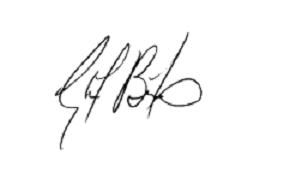 ______________________
Eliot I. Bernstein
Founder & Inventor

Iviewit Holdings, Inc. – DL
Iviewit Holdings, Inc. – DL
Iviewit Holdings, Inc. – FL
Iviewit Technologies, Inc. – DL 
Uview.com, Inc. – DL
Iviewit.com, Inc. – FL
Iviewit.com, Inc. – DL
I.C., Inc. – FL
Iviewit.com LLC – DL
Iviewit LLC – DL
Iviewit Corporation – FL
Iviewit, Inc. – FL
Iviewit, Inc. – DL
Iviewit Corporationcc/ec:	Honorable Shira A. Scheindlin
	Florida State Attorneys
	Marc R. Garber, Esq.
	Caroline Prochotska Rogers, Esq.
	Michele Mulrooney, Esq.
	Christine Yates, Esq.Enclosure(s)/Attachment(s)/URL’sAll Uniform Resource Locators ( URL’s ) and the contents of those URL’s are incorporated in entirety by reference herein and therefore must be included in your hard copy file WITH ALL EXHIBITS, as part of this correspondence and as further evidentiary material to be Investigated.  Due to allegations alleged by New York State Supreme Court Whistleblower Christine C. Anderson and similar claims in the Iviewit RICO & ANTITRUST Lawsuit regarding Document Destruction and Tampering with Official Complaints and Records, PRINT all referenced URL’s and their corresponding exhibits and attach them to your hard copy file, as this is now necessary to ensure fair and impartial review.In order to confirm that NO DOCUMENT DESTRUCTION OR ALTERCATIONS have occurred, once complete forward a copy of this correspondence with all exhibits and materials included to, Eliot I. Bernstein at the address listed herein.  This will insure that all parties are reviewing the same documentation and no additional illegal activity is taking place.  If you, for any reason, are incapable of providing this confirmation copy, please put your reasons for failure to comply in writing and send that to Eliot I. Bernstein at the address listed herein.  Note, that this is a request only for a copy of this Correspondence and the referenced materials and NOT a request for any Case Investigation information, which may be protected by law.cmb/eib